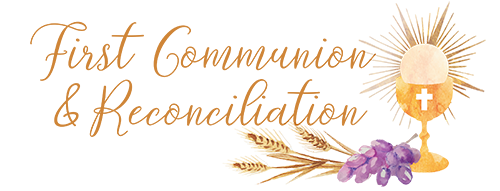 At Home ProgramWeek # 3 October 1, 2023“Nothing is insignificant or negligible in the service of God.” Saint Therese of LisieuxGospel…Matthew 21:33 – 43 …The Parable of the TenantsAn adaption of the Sunday Gospel.Listen to this parable.  A man owned a hillside.  He dug up the rocks and loosened the dirt with his shovel.  The man used the rocks to make terraces, like stairs up the hillside. On the terraces, he dug deep holes.  In each hole, he planted a grapevine.The man planted a hedge around the vineyard.  He built a watchtower, where he could look out for robbers and animals.After all that work, the man felt tired and wanted to rent out his vineyard.  Who will care for the vineyard the way the owner did?He will rent it to people who will help the grapevines grow good fruit.Gospel Reflection Questions (not required, but could help with discussion…just a summary is fine)What special care does the owner give his vineyard?What helps you make loving choices?Together in Jesus…First Reconciliation Lesson 2…”I We Keep God’s Commandments”Make sure children have written their names on their paper.Have your child(ren) look at the front page.  Have them write at least three things that will help this class learn together.Read “Slaves Become God’s Own People” on page 2.  Have your child(ren) come up with one thing they think that Moses should do.Read the rest of the story on page 3 and have your child(ren)…with your help…come up with a reason or reasons that the commandments hep God’s people and/or how do the commandments help us.  (Why are rules important?)Read “God’s Commandments Help Us Live Together” on the back page.  It would be good to talk through the questions/their answers in the examination of conscience with them.  This is discussion only, no written answers required.  Be sure they place their the corresponding stickers on the page AND the Lesson 2 sticker once this is finished.NEXT WEEK WILL BE A GOSPEL LESSON AND COMPLETING THE FAMILY TIME ACTIVITY AND PRAYER.